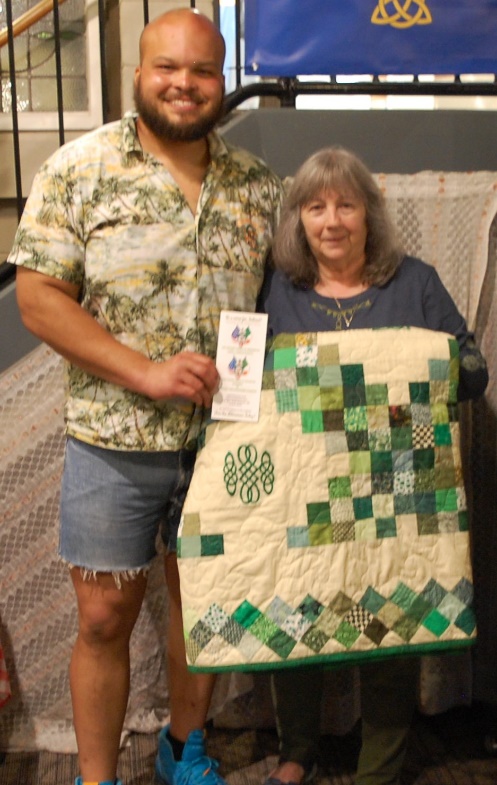 Thank you to everyone who supported the LAOH 2023 Irish Quilt raffleThe winning ticket was drawn at the Irish Cultural Center by Deirdre Reilly.The winner is Leon Moultrie, a Rugby Player at the ICC.Proceeds from the raffle go towards scholarships for members of the Ladies Ancient Order of Hibernians, and the Ancient Order of Hibernians, their children, and grandchildren;in the name of the Maurice Donahue Scholarship Fund.                                             Paula Paoli – Quilt Fundraiser ChairPres., LAOH, Holyoke, MA,  Past LAOH  MA State Pres.